Тема: Город, в котором мы живёмПредмет: окружающий мирТип урока: урок открытия нового знанияУМК «Школа 2100»Класс: 1Учитель: Матвиенко И. В.Ход урока:Орг. момент СЛАЙД 1 - 2Прозвенел звонок веселый.Мы начать урок готовы.Будем слушать, рассуждать,И друг другу помогать.Актуализация знаний (СЛАЙД 3)- К нам на урок пришла мудрая сова и принесла для вас задание. Расшифруйте слова, которые будут ключевыми на нашем уроке:первая буква предмета, изображенного на картинке- Сравните рисунки в учебнике стр. 4 (СЛАЙД 4)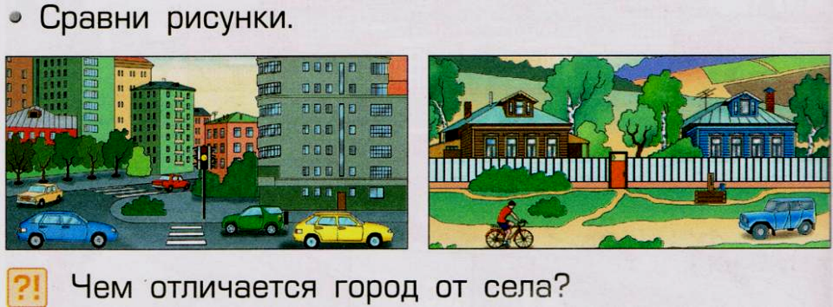 2)Работа в группах. (Проверка СЛАЙД 5)- Чем город отличается от села? (расположить отличия города от села, приклеить на лист: ГОРОД и СЕЛО)- Как вы думаете, почему в городе многоэтажные дома, а в деревне одноэтажные? (вывод стр. 4)III.Постановка учебной задачи.- Рассмотрите фотографии и скажите, что вы на них видите?(фото достопримечательности Добрянки)(СЛАЙД 6)– Как вы думаете, какая будет у нас тема урока? (Город, в котором мы живем)- Ребята, что мы можем узнать, изучая эту тему?(СЛАЙД 7 - 8)План1) Знакомство с разными городскими объектами (зданиями, сооружениями).2) Знакомство с городским транспортом.3) Знакомство с профессиями людей.4) Как не потеряться в городе?YI. Построение проекта выхода из затруднения и первичное закрепление1) Знакомство с разными городскими объектами.  (СЛАЙД 9)Работа по учебнику, стр. 4(на доске)- Что изображено на картинке? Прочитайте вопрос, под картинкой. - Где в городе можно жить, работать, учиться, лечиться, отдыхать? (здания города Добрянки: 1) почта, ПГРЭС, магазин, аптека; 2) школа №; 3) больница, санаторий 4) КДЦ Орфей, музей, кафе.(СЛАЙД 10 – 15)Физ. Минутка (СЛАЙД 16)В нашем городе здания – высокие (руки вверх).Есть проспекты, аллеи – широкие (руки в стороны).Есть мосты над реками – радугой (руки описывают дуги вправо- влево).В нашем городе реки – глубокие (наклонились, руки вниз).Фонари красотою – строгие (руки вверх).В скверах-парках деревья – зеленые (руки вверх: движения вправо-влево).Мы в свой город с детства – влюбленные! (похлопали в ладоши)2) Знакомство с городским транспортом.– Как передвигаются люди в городе?– Какие виды городского транспорта вы знаете?-Для чего людям нужен городской транспорт?- А какой транспорт есть в нашем городе?- Отгадайте загадки: (СЛАЙД !?)Чудесный длинный дом,Пассажиров много в нем.Носит обувь из резиныИ питается бензином...(автобус)Спозаранку за окошкомСтук, и звон, и кутерьма.По прямым стальным дорожкамХодят разноцветные дома. (Трамвай)Удивительный вагон!Посудите сами:Рельсы в воздухе, а онДержит их руками. (Троллейбус) (СЛАЙД 18)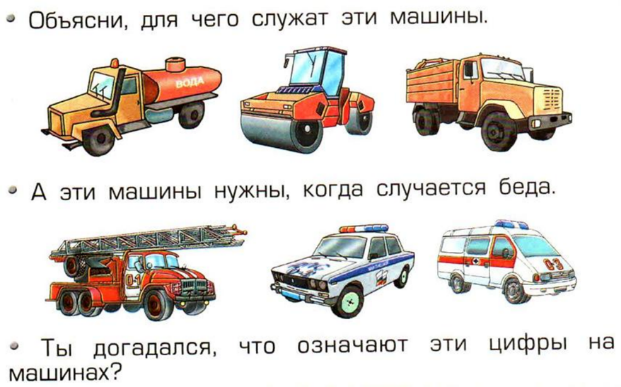 - Игра «Что лишнее?» (транспорт) (СЛАЙД 19 - 23)3) Знакомство с профессиями людей. (СЛАЙД 24)- Где в городе можно увидеть этих людей? Как они нам помогают?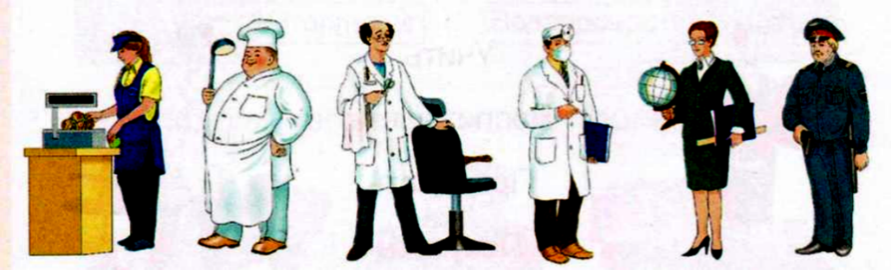 - Смогли бы мы прожить в городе без помощи людей разных профессий?- Игра «Если б не было…» (СЛАЙД 25 – 26)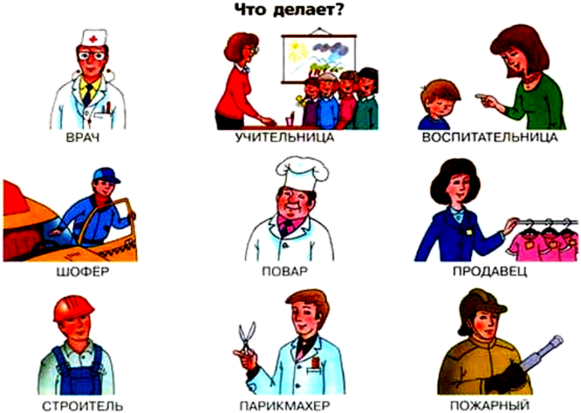 - Самостоятельная работа в тетради стр. 40 задание 1(проверка по эталону).(СЛАЙД 27)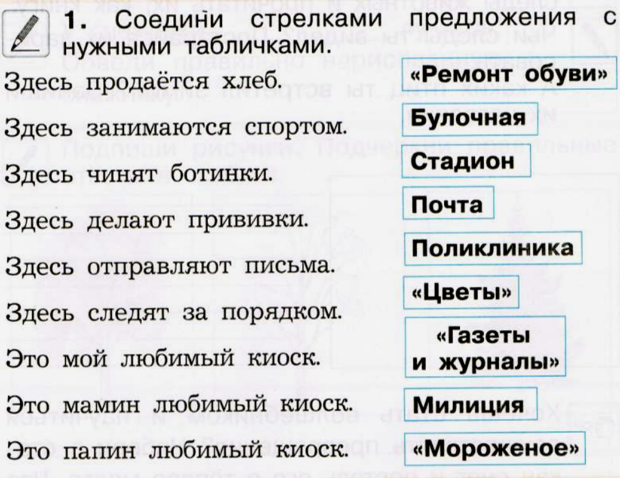 Чтобы не потеряться в городе?– Город – это очень большая территория. Особенно для детей. Каждый горожанин обязательно должен знать свой адрес. Почему?  Но можно ли говорить его незнакомым людям?  А в каких случаях он может пригодиться?– Рассмотрите внимательно картинки на стр. 41 в тетради из задания № 4– Кто может сказать, по какому адресу проживает Миша?– Как вам удалось собрать эту информацию?– Проверьте себя. Найдите ответ в конце задания.- А в каком городе живём мы? Попробуйте написать на «конверте» свой адрес.(СЛАЙД 28)V. Итог урока– Что нового вы узнали на уроке?– Что повторили из того, что уже знали?– Все ли пункты плана мы выполнили?(СЛАЙД 29)Урок полезен, все понятноЛишь кое – что чуть- чуть неясноЕще придется потрудиться.Да, трудно все – таки учиться!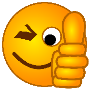 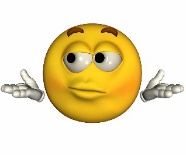 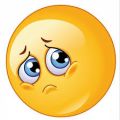 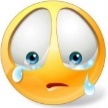 VI. Домашнее задание. (СЛАЙД 30 – 31)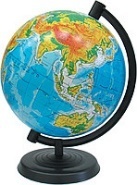 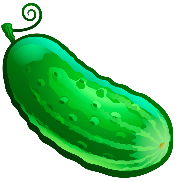 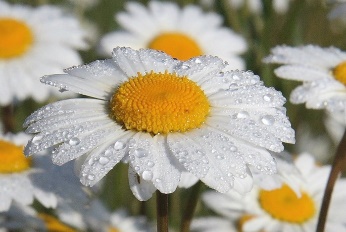 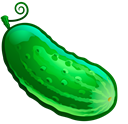 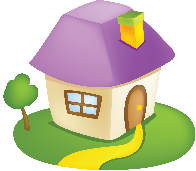 город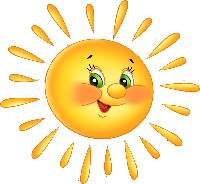 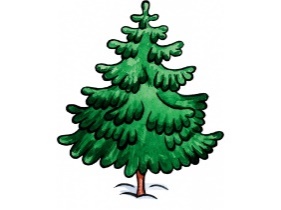 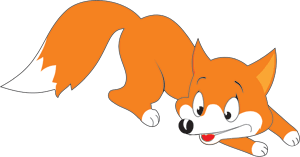 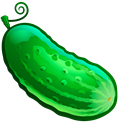 селомногоэтажные дома из кирпичадеревянные домаэто небольшой населённый пунктэто большой населённый пунктлюди выращивают культурные растения и разводят домашних животныхгороде множество заводов и фабрикдороги  покрыты асфальтомдороги просёлочныеВ городе развит общественный транспорт: автобусы, троллейбусы, трамваив сёлах для передвижения используют автобусы, велосипеды, лошадеймногоэтажные дома из кирпичадеревянные домаэто небольшой населённый пунктэто большой населённый пунктлюди выращивают культурные растения и разводят домашних животныхгороде множество заводов и фабрикдороги  покрыты асфальтомдороги просёлочныеВ городе развит общественный транспорт: автобусы, троллейбусы, трамваив сёлах для передвижения используют автобусы, велосипеды, лошадеймногоэтажные дома из кирпичадеревянные домаэто небольшой населённый пунктэто большой населённый пунктлюди выращивают культурные растения и разводят домашних животныхгороде множество заводов и фабрикдороги  покрыты асфальтомдороги просёлочныеВ городе развит общественный транспорт: автобусы, троллейбусы, трамваив сёлах для передвижения используют автобусы, велосипеды, лошадеймногоэтажные дома из кирпичадеревянные домаэто небольшой населённый пунктэто большой населённый пунктлюди выращивают культурные растения и разводят домашних животныхгороде множество заводов и фабрикдороги  покрыты асфальтомдороги просёлочныеВ городе развит общественный транспорт: автобусы, троллейбусы, трамваив сёлах для передвижения используют автобусы, велосипеды, лошадей